TIME TABLE FOR FIRST SEMESTER MCA FOR THE SESSION 2023-24 W.E.F. 11.09.2023MME: Mathmatical Methods in Engineering: Math deptICT: Introduction to Computational Technique using C and C++: Mrs. S. L PatiICT  LAB: Mrs S.L Pati ,k Das(Monday)COA: Computer Organization and Architecture: Dr. D. GountiaWDT: Web Design and Technology: R Mallick.WDT  LAB: R Mallick, S LipsaRM & IPR: Research Methodology & IPRRoom No A-302																													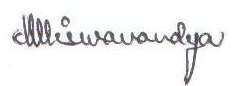 PIC, TIME TABLETIMEDAY9:00 AM-10.00 AM10-11 AM11 AM -12 PM11 AM -12 PM12-1 PM1-2 PM2-3 PM3-4 PM4-5 PMMONDAYMME (A-410)MME (A-410)ICTICTBREAKICT LabICT LabTUESDAYWDTWDTBREAKRM&IPR(A-410)WDT LabWDT LabWEDNESDAYWDTBREAKICTCOATHURSDAYRM&IPR(A-410)ICT  LABICT  LABICT  LABBREAKCOAWDT LabWDT LabFRIDAYMME (A-410)ICTICTBREAKWDTCOASATURDAYREMEDIAL CLASSES, STUDENT MENTORING, INDUSTRIAL VISITS ETC. ON 1ST AND 3RD SATURDAYS OF EVERY MONTHREMEDIAL CLASSES, STUDENT MENTORING, INDUSTRIAL VISITS ETC. ON 1ST AND 3RD SATURDAYS OF EVERY MONTHREMEDIAL CLASSES, STUDENT MENTORING, INDUSTRIAL VISITS ETC. ON 1ST AND 3RD SATURDAYS OF EVERY MONTHREMEDIAL CLASSES, STUDENT MENTORING, INDUSTRIAL VISITS ETC. ON 1ST AND 3RD SATURDAYS OF EVERY MONTHREMEDIAL CLASSES, STUDENT MENTORING, INDUSTRIAL VISITS ETC. ON 1ST AND 3RD SATURDAYS OF EVERY MONTHREMEDIAL CLASSES, STUDENT MENTORING, INDUSTRIAL VISITS ETC. ON 1ST AND 3RD SATURDAYS OF EVERY MONTHREMEDIAL CLASSES, STUDENT MENTORING, INDUSTRIAL VISITS ETC. ON 1ST AND 3RD SATURDAYS OF EVERY MONTHREMEDIAL CLASSES, STUDENT MENTORING, INDUSTRIAL VISITS ETC. ON 1ST AND 3RD SATURDAYS OF EVERY MONTHREMEDIAL CLASSES, STUDENT MENTORING, INDUSTRIAL VISITS ETC. ON 1ST AND 3RD SATURDAYS OF EVERY MONTH